Филиал муниципального автономного общеобразовательного учреждения«Прииртышская средняя общеобразовательная школа»- «Верхнеаремзянская средняя общеобразовательная школа им. Д.И.Менделеева»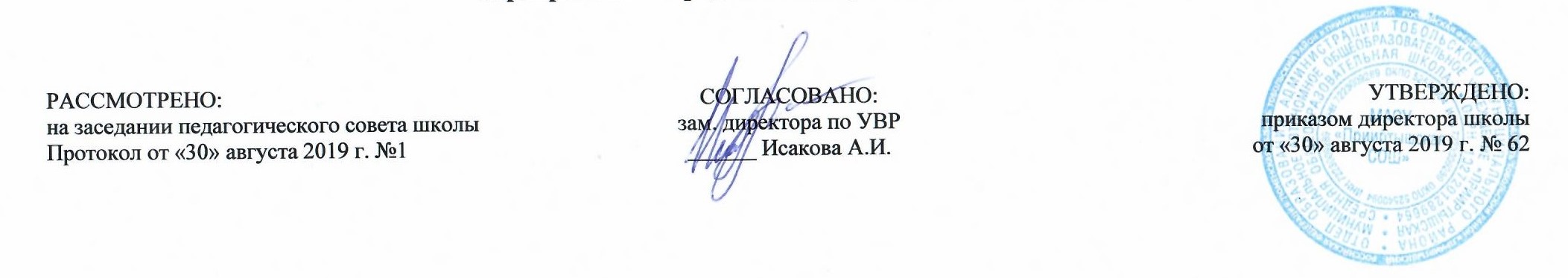 РАБОЧАЯ ПРОГРАММАпо русскому  языкудля 5 классана 2019-2020 учебный годПланирование составлено в соответствии 	ФГОС ООО	Составитель программы: Горюнова Людмила Вячеславовна,             учитель русского языка и литературыпервой квалификационной категориис. Верхние Аремзяны2019 г.Планируемые  результаты освоения учебного  предмета «Русский язык» :1) представление об основных функциях языка, о роли русского языка как национального языка русского народа, как государственного языка Российской Федерации и языка межнационального общения, о связи языка и культуры народа, о роли родного языка в жизни человека и общества;2) понимание места родного языка в системе гуманитарных наук и его роли в образовании в целом;3) усвоение основ научных знаний о родном языке; понимание взаимосвязи его уровней и единиц;4) освоение базовых понятий лингвистики: лингвистика и ее основные разделы; язык и речь, речевое общение, речь устная и письменная; монолог, диалог и их виды; ситуация речевого общения; разговорная речь, научный, публицистический, официально-деловой стили, язык художественной литературы; жанры научного, публицистического, официально-делового стилей и разговорной речи; функционально-смысловые типы речи (повествование, описание, рассуждение); текст, типы текста; основные единицы языка, их признаки и особенности употребления в речи;5) овладение основными стилистическими ресурсами лексики и фразеологии русского языка, основными нормами русского литературного языка (орфоэпическими, лексическими, грамматическими, орфографическими, пунктуационными), нормами речевого этикета и использование их в своей речевой практике при создании устных и письменных высказываний;6) распознавание и анализ основных единиц языка, грамматических категорий языка, уместное употребление языковых единиц адекватно ситуации речевого общения;7) проведение различных видов анализа слова (фонетический, морфемный, словообразовательный, лексический, морфологический), синтаксического анализа словосочетания и предложения, многоаспектного анализа текста с точки зрения его основных признаков и структуры, принадлежности к 
определенным функциональным разновидностям языка, особенностей языкового оформления, использования выразительных средств языка;8) понимание коммуникативно-эстетических возможностей лексической и грамматической синонимии и использование их в собственной речевой практике;
9) осознание эстетической функции родного языка, способность оценивать эстетическую сторону речевого высказывания при анализе текстов художественной литературы.  Ученик научится:владеть навыками работы с учебной книгой, словарями и другими информационными источниками, включая СМИ и ресурсы Интернета;владеть навыками различных видов чтения (изучающим, ознакомительным, просмотровым) и информационной переработки прочитанного материала;владеть различными видами аудирования (с полным пониманием, с пониманием основного содержания, с выборочным извлечением информации) и информационной переработки текстов различных функциональных разновидностей языка;адекватно понимать, интерпретировать и комментировать тексты различных функционально-смысловых типов речи (повествование, описание, рассуждение) и функциональных разновидностей языка;участвовать в диалогическом и полилогическом общении, создавать устные монологические высказывания разной коммуникативной направленности в зависимости от целей, сферы и ситуации общения с соблюдением норм современного русского литературного языка и речевого этикета;создавать и редактировать письменные тексты разных стилей и жанров с соблюдением норм современного русского литературного языка и речевого этикета;анализировать текст с точки зрения его темы, цели, основной мысли, основной и дополнительной информации, принадлежности к функционально-смысловому типу речи и функциональной разновидности языка;использовать знание алфавита при поиске информации;различать значимые и незначимые единицы языка;проводить фонетический и орфоэпический анализ слова;классифицировать и группировать звуки речи по заданным признакам, слова по заданным параметрам их звукового состава;членить слова на слоги и правильно их переносить;определять место ударного слога, наблюдать за перемещением ударения при изменении формы слова, употреблять в речи слова и их формы в соответствии с акцентологическими нормами;опознавать морфемы и членить слова на морфемы на основе смыслового, грамматического и словообразовательного анализа; характеризовать морфемный состав слова, уточнять лексическое значение слова с опорой на его морфемный состав;проводить морфемный и словообразовательный анализ слов;проводить лексический анализ слова;опознавать лексические средства выразительности и основные виды тропов (метафора, эпитет, сравнение, гипербола, олицетворение);опознавать самостоятельные части речи и их формы, а также служебные части речи и междометия;проводить морфологический анализ слова;применять знания и умения по морфемике и словообразованию при проведении морфологического анализа слов;опознавать основные единицы синтаксиса (словосочетание, предложение, текст);анализировать различные виды словосочетаний и предложений с точки зрения их структурно-смысловой организации и функциональных особенностей;находить грамматическую основу предложения;распознавать главные и второстепенные члены предложения;опознавать предложения простые и сложные, предложения осложненной структуры;проводить синтаксический анализ словосочетания и предложения;соблюдать основные языковые нормы в устной и письменной речи;опираться на фонетический, морфемный, словообразовательный и морфологический анализ в практике правописания;опираться на грамматико-интонационный анализ при объяснении расстановки знаков препинания в предложении;использовать орфографические словари.Ученик получит возможность научиться:анализировать речевые высказывания с точки зрения их соответствия ситуации общения и успешности в достижении прогнозируемого результата; понимать основные причины коммуникативных неудач и уметь объяснять их;оценивать собственную и чужую речь с точки зрения точного, уместного и выразительного словоупотребления;опознавать различные выразительные средства языка; писать конспект, отзыв, тезисы, рефераты, статьи, рецензии, доклады, интервью, очерки, доверенности, резюме и другие жанры;осознанно использовать речевые средства в соответствии с задачей коммуникации для выражения своих чувств, мыслей и потребностей; планирования и регуляции своей деятельности; участвовать в разных видах обсуждения, формулировать собственную позицию и аргументировать ее, привлекая сведения из жизненного и читательского опыта;характеризовать словообразовательные цепочки и словообразовательные гнезда;использовать этимологические данные для объяснения правописания и лексического значения слова;самостоятельно определять цели своего обучения, ставить и формулировать для себя новые задачи в учебе и познавательной деятельности, развивать мотивы и интересы своей познавательной деятельности;самостоятельно планировать пути достижения целей, в том числе альтернативные, осознанно выбирать наиболее эффективные способы решения учебных и познавательных задач.Содержание учебного предмета «Русский язык»Язык - важнейшее средство общения 3чОбобщение и систематизация изученного в 1-4 классах -25чI. Части слова. Орфограмма. Место орфограмм в словах. Правописание проверяемых и непроверяемых гласных и согласных в корне слова. Правописание букв и, а, у после шипящих. Разделительные ъ и ь.Самостоятельные и служебные части речи. Имя существительное: три склонения, род, падеж, число. Правописание гласных в надежных окончаниях существительных. Буква ь на конце существительных после шипящих. Имя прилагательное: род, падеж, число. Правописание гласных в надежных окончаниях прилагательных. Местоимения 1, 2 и 3-го лица. Глагол: лицо, время, число, род (в прошедшем времени); правописание гласных в личных окончаниях наиболее употребительных глаголов 1 и 2 спряжения; буква ь во 2-м лице единственного числа глаголов. Правописание тся и ться; раздельное написание не с глаголами. Наречие (ознакомление). Предлоги и союзы. Раздельное написание предлогов со словами.II Текст. Тема текста. Стили.Синтаксис. Пунктуация. Культура речи. 37чI. Основные синтаксические понятия (единицы): словосочетание, предложение, текст. Пунктуация как раздел науки о языке. Словосочетание: главное и зависимое слова в словосочетании. Предложение. Простое предложение; виды простых предложений по цели высказывания: повествовательные, вопросительные, побудительные. Восклицательные и невосклицательные предложения. Знаки препинания: знаки завершения (в конце предложения), выделения, разделения (повторение). Грамматическая основа предложения. Главные члены предложения, второстепенные члены предложения: дополнение, определение, обстоятельство. Нераспространенные и распространенные предложения (с двумя главными членами). Предложения с однородными членами, не связанными союза- ми, а также связанными союзами а, но и одиночным союзом и; запятая между однородными членами без союзов и с союзами а, но, и. Обобщающие слова перед однородными членами. Двоеточие после обобщающего слова. Синтаксический разбор словосочетания и предложения. Обращение, знаки препинания при обращении. Вводные слова и словосочетания. Сложное предложение. Наличие двух и более грамматических основ как признак сложного предложения. Сложные предложения с союзами (с двумя главными членами в каждом простом предложении).Запятая между простыми предложениями в сложном предложении перед и, а, но, чтобы, потому что, когда, который, что, если.Прямая речь после слов автора и перед ними; знаки препинания при прямой речи. Диалог. Тире в начале реплик диалога.II. Умение интонационно правильно произносить повествовательные, вопросительные, побудительные и восклицательные предложения, а также предложения с обобщающим словом.III. Речь устная и письменная; диалогическая и монологическая. Основная мысль текста. Этикетные диалоги. Письмо как одна из разновидностей текста. Фонетика. Орфоэпия. Графика и орфография. Культура речи. 13 ч. I. Фонетика как раздел науки о языке. Звук как единица языка. Звуки речи; гласные и согласные звуки. Ударение в слове. Гласные ударные и безударные. Твердые и мягкие согласные. Твердые и мягкие согласные, не имеющие парных звуков. Звонкие и глухие согласные. Сонорные согласные. Шипящие и ц. Сильные и слабые позиции звуков. Фонетический разбор слова. Орфоэпические словари. Графика как раздел науки о языке. Обозначение звуков речи на письме; алфавит. Рукописные и печатные буквы; прописные и строчные. Каллиграфия. Звуковое значение букв е, ё, ю, я. Обозначение мягкости согласных. Мягкий знак для обозначения мягкости согласных. Опознавательные признаки орфограмм.Орфографический разбор.Орфографические словари.II.Умение соблюдать основные правила литературного произношения в рамках требований учебника; произносить гласные и согласные перед гласным е.Умение находить справки о произношении слов в различных словарях (в том числе орфоэпических).III. Типы текстов. Повествование. Описание (предмета), отбор языковых средств в зависимости от темы, цели, адресата высказывания.Лексика. Культура речи. 9 ч.I. Лексика как раздел науки о языке. Слово как единица языка. Слово и его лексическое значение. Многозначные и однозначные слова. Прямое и переносное значения слов. Омонимы. Синонимы. Антонимы. Толковые словари. II. Умение пользоваться толковым словарем, словарем антонимов и другими школьными словарями. Умение употреблять слова в свойственном им значении. Ш. Создание текста на основе исходного (подробное изложение), членение его на части. Описание изображенного на картине с использованием необходимых языковых средств.Морфемика. Орфография. Культура речи. 19 ч.I. Морфемика как раздел науки о языке. Морфема как минимальная значимая часть слов. Изменение и образование слов. Однокоренные слова. Основа и окончание в самостоятельных словах. Нулевое окончание. Роль окончаний в словах. Корень, суффикс, приставка; их назначение в слове. чередование гласных и согласных в слове. Варианты морфем. Морфемный разбор слов. Морфемные словари.Орфография как раздел науки о языке. Орфографическое правило. Правописание гласных и согласных в приставках; буквы з и с на конце приставок. Правописание чередующихся гласных о и а в корнях -лож-- -лаг-, -рос- - -раст-. Буквы е и о после шипящих в корне. Буквы ы и и после ц. II. Умение употреблять слова с разными приставками и суффиксами. Умение пользоваться орфографическими и морфемными словарями. III. Рассуждение в повествовании. Рассуждение, его структура и разновидности. Морфология. Орфография. Культура речи. 59 ч.Самостоятельные и служебные части речи. Место причастия, деепричастия, категории состояния в системе частей речи. Имя существительное.I. Имя существительное как часть речи. Синтаксическая роль имени существительного в предложении. Существительные одушевленные и неодушевленные (повторение). Существительные собственные и нарицательные. Большая буква в географическими названиях, в названиях улиц и площадей, в названиях исторических событий. Большая буква в названиях книг, газет, журналов, картин и кинофильмов, спектаклей, литературных и музыкальных произведений; выделение этих названий кавычками. Род существительных. Три склонения имен существительных: изменение существительных по падежам и числам.Существительные, имеющие форму только единственного или только множественного числа.Морфологический разбор слов. Буквы о и е после шипящих и ц в окончаниях существительных.Склонение существительных на -ия, -ий, -ие. Правописание гласных в падежных окончаниях имен существительных.II. Умение согласовывать прилагательные и глаголы прошедшего времени с существительными, род которых может быть определен неверно (например, фамилия, яблоко). Умение правильно образовывать формы именительного (инженеры, выборы) и родительного (чулок, мест) падежей множественного числа. Умение использовать в речи существительные-синонимы для более точного выражения мыс- лей и для устранения неоправданного повтора одних и тех же слов. III. Доказательства и объяснения в рассуждении. Имя прилагательное. I. Имя прилагательное как часть речи. Синтаксическая роль имени прилагательного в предложении.Полные и краткие прилагательные. Правописание гласных в падежных окончаниях прилагательных с основой на шипящую. Неупотребление буквы ь на конце кратких прилагательных с основой на шипящую. Изменение полных прилагательных по родам, падежам и числам, а кратких - по родам и числам. II. Умение правильно ставить ударение в краткой форме прилагательных (труден, трудна, трудно).Умение пользоваться в речи прилагательными-синонимами для более точного выражения мысли и для устранения неоправданных повторений одних и тех же слов. III. Описание животного. Структура текста данного жанра. Стилистические разновидности этого жанра. Глагол.I. Глагол как часть речи. Синтаксическая роль глагола в предложении. Неопределенная форма глагола (инфинитив на -ть (-ться), -ти (-тись), -чь (-чься). Правописание -ться и -чь (-чься) в неопределенной форме (повторение).Совершенный и несовершенный вид глагола; I и II спряжение. Правописание гласных в безударных личных окончаниях глаголов. Правописание чередующихся гласных е и и в корнях глаголов -бер- - -бир-, -дер- - -дир-, -мер- - -мир-, - nep- - -пир-, - тер- - - тир-, -стел- - -стил-. Правописание не с глаголами. II. Соблюдение правильного ударения в глаголах, при произношении которых допускаются ошибки (начать, понять; начал, понял; начала, поняла; повторит, облегчит и др.).Умение согласовывать глагол-сказуемое в прошедшем времени с подлежащим, выраженным существительным среднего рода и собирательным существительным. Умение употреблять при глаголах имена существительные в нужном падеже.Умение использовать в речи глаголы-синонимы (например, со значением высказывания, перемещения, нахождения) для более точного выражения мысли, для устранения неоправданного повтора слов. III. Понятие о рассказе, об особенностях его структуры и стиля. Невыдуманный рассказ о себе. Рассказы по сюжетным картинкам. Обобщение и систематизация изученного в 5 классе. 5чТематическое планирование № разделаНаименование раздела программыТемы уроков разделаКол-во часов1Язык и общение (3 ч.)Язык  и человек.1Общение устное и письменное. Читаем учебник. Слушаем на уроке.1Стили речи12Вспоминаем, повторяем, изучаем (25 ч.)Обобщение и систематизация изученного в 1-4 классах. Звуки и буквы. Произношение и правописание.1Обобщение и систематизация изученного в 1-4 классах. Орфография. Орфограмма.1Обобщение и систематизация изученного в 1-4 классах. Правописание проверяемых безударных гласных в корне слова1Обобщение и систематизация изученного в 1-4 классах. Звуки и буквы. Произношение и правописание.1Обобщение и систематизация изученного в 1-4 классах. Правописание проверяемых согласных в корне слова1Обобщение и систематизация изученного в 1-4 классах. Правописание непроизносимых согласных в корне слова1Обобщение и систематизация изученного в 1-4 классах. Буквы и, у, а после шипящих1Обобщение и систематизация изученного в 1-4 классах.1Обобщение и систематизация изученного в 1-4 классах. Раздельное написание предлогов с другими словами1Обобщение и систематизация изученного в 1-4 классах. Закрепление изученного материала1Обобщение и систематизация знаний по разделу. 1Обобщение и систематизация изученного в 1-4 классах. Что мы заем о тексте1Обобщение и систематизация изученного в 1-4 классах. Части речи1Обобщение и систематизация изученного в 1-4 классах. Глагол1Обобщение и систематизация изученного в 1-4 классах. Правописание -тся и -ться в глаголах1Р.Р.Изложение по учебнику (текст упр. 70)1Обобщение и систематизация изученного в 1-4 классах. Личные окончания глаголов.1Обобщение и систематизация изученного в 1-4 классах. Не с глаголами1Обобщение и систематизация изученного в 1-4 классах. Тема текста1Обобщение и систематизация изученного в 1-4 классах. Имя существительное1Обобщение и систематизация изученного в 1-4 классах. Имя прилагательное1Обобщение и систематизация изученного в 1-4 классах. Местоимение1Обобщение и систематизация изученного в 1-4 классах. по теме «Морфология»1Р.Р Подготовка к домашнему сочинению по картине А.А. Пластова «Летом»1Р.Р Основная мысль текста13Синтаксис, пунктуация, культура речи (37 ч.)Синтаксис и пунктуация.1Словосочетание2Разбор словосочетания1Обобщение и систематизация изученного теме «Словосочетание»1Предложение1Р.Р.Изложение по учебнику (текст упр. 144)1Виды предложений по цели высказывания1Восклицательные предложения1Члены предложения.Главные члены предложения. Подлежащее1Сказуемое1Тире между подлежащим и сказуемым1Р.Р.Сочинение1Нераспространенные и распространенные предложения.Второстепенные члены предложения1Дополнение1Определение1Обстоятельство1Предложения с однородными членами1Знаки препинания в предложениях с однородными членами2Обобщающие слова при однородных членах предложения1Предложения с обращениями2Р.Р.Письмо1Синтаксический и пунктуационный разбор простого предложения1Обобщение и систематизация изученного теме "Синтаксис и пунктуация"1Р.Р.Сочинение по картине Ф.Решетникова «Мальчишки»2Простые и сложные предложения2Синтаксический разбор сложного предложения1Прямая речь2Диалог1Систематизация  и обобщение изученного материала в разделе «Синтаксис. Пунктуация. Культура речи»1Обобщение и систематизация изученного по теме «Синтаксис. Пунктуация»1Р.Р.Выборочное изложение14Фонетика. Орфоэпия. Графика. Орфография. Культура речи  (13 ч.)Фонетика. Гласные звуки1Согласные звуки.Изменение звуков в потоке речи.1Повествование1Р.р.Изложение1Согласные твердые и мягкие1Согласные звонкие и глухие1Графика. Алфавит1Обозначение мягкости согласных с помощью мягкого знака1Двойная роль букв е, ё, ю, я1Описание предмета1Орфоэпия.1Фонетический разбор слова. Повторение и обобщение изученного материала в разделе «Фонетика. Орфоэпия. Графика. Орфография. Культура речи»1Обобщение и систематизация изученного по теме «Фонетика. Орфоэпия. Графика» или тест15Лексика. Культура речи (9 ч.)Слово и его лексическое значение1Однозначные и многозначные слова1Прямое и переносное значение слов1Омонимы1Р.р.Подробное изложение. Подготовка к   подробному  изложению «Первый снег» (упр.375)1Написание подробного изложения "Первый снег" (упр.375)1Синонимы. Антонимы1Р.р.Подготовка к домашнему сочинению по картине И.Э. Грабаря «Февральская лазурь»1Повторение и обобщение изученного материала в разделе «Лексика. Культура речи». Проверочная работа16Морфемика. Орфография. Культура речи (19 ч.)Морфема – наименьшая значимая часть слова. Изменение и образование слов1Окончание. Основа слова1Корень слова1Суффикс1Приставка1Р.р.Рассуждение1Чередование звуков1Беглые гласные1Варианты морфем1Морфемный разбор слова1Правописание гласных и согласных в приставках1Буквы з и с на конце приставок1Чередование букв о - а в корне -лаг-/ -лож-1Чередование букв о - а в ко­не -раст - /-рос-1Буквы ё-о после шипящих в корне1Буквы и -ы после ц1Повторение и обобщение изученного материала  в разделе «Морфемика. Орфография. Культура речи»1Обобщение и систематизация изученного по теме «Морфемика. Орфография. Культура речи»1Р.р.Сочинение по картине П.П. Кончаловского «Сирень в корзине»17Морфология. Орфография. Культура речи (59 ч)Имя существительное как часть речи18Имя существительноеИмя существительное как часть речи1Доказательство в рассуждении.1Р.Р.Сочинение (по упр. 484)1Имена существительные одушевленные и неодушевленные1Имена существительные собственные и нарицательные2Род имен существительных1Имена существительные, которые имеют форму только множественного числа1Имена существительные, которые имеют форму только единственного числа1Р.р.Изложение с элементами сочинения2Три склонения имен существительных1Падеж имен существительных2Правописание падежных окончаний существительных в единственном числе2Р.Р. Изложение с изменением лица1Множественное число существительных2Правописание о - е после шипящих и ц в окончаниях существительных1Морфологический разбор имени существительного1Обобщение и систематизация изученного об имени существительном2Обобщение и систематизация изученного по теме «Имя существительное»1Обобщение и систематизация изученного по теме «Имя существительное»1Р.Р. Сочинение - описание19Имя прилагательноеИмя прилагательное как часть речи1Правописание гласных в падежных окончаниях прилагательных2Р.Р. Описание животного1Р.Р. Изложение с элементами сочинения1Прилагательные полные и краткие1Морфологический разбор имени прилагательного1Повторение и обобщение изученного материала об имени прилагательном1Обобщение и систематизация изученного по теме «Имя прилагательное»110ГлаголГлагол как часть речи.1Не с глаголами1Р.р. Рассказ1Неопределенная форма глагола2Правописание -тся и -ться в глаголах2Виды глагола2Буквы е - и в корнях с чередованием2Р.р. Рассказ «Как я однажды...»1Время глагола. Прошедшее время1Настоящее время1Будущее время1Спряжение глаголов3Морфологический разбор глагола1Мягкий знак после шипящих в глаголах во 2-м лице единственного числа1Употребление времен1Обобщение и систематизация изученного материала  о глаголе1Обобщение и систематизация изученного материала  о глаголе111Обобщение  и систематизация изученного в 5 классе (5 ч.)Обобщение  и систематизация изученного в 5 классе.  Разделы науки о языке2Обобщение  и систематизация изученного в 5 классе.  Орфограммы в приставках и корнях слов1Обобщение  и систематизация изученного в 5 классе.  Промежуточная аттестация1Обобщение  и систематизация изученного в 5 классе. .Знаки препинания в простых предложениях и сложных предложениях и в предложениях с прямой речью1Всего170 ч.1 четверть	402 четверть353 четверть454 четверть	40